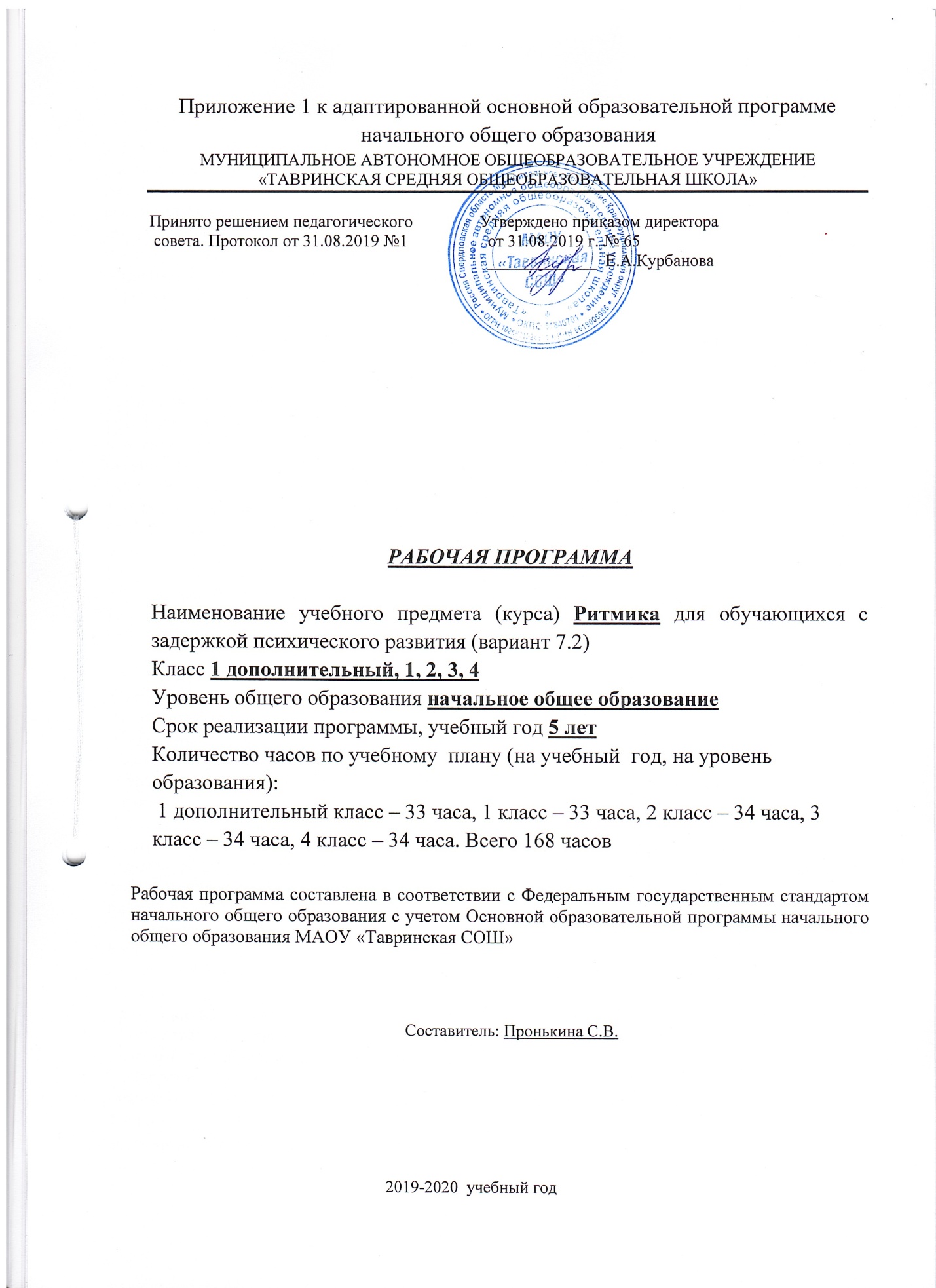 Планируемые результаты освоения курса «Ритмика»Тематическое планирование 2 классТематическое планирование 3 классТематическое планирование 4 класс1 дополнительный класс, 1 класс
Личностные результаты:
ценить и принимать следующие базовые ценности «добро», «природа», «семья»;воспитывать уважение к своей семье, любовь к родителям;освоить роль обучающегося;оценивать жизненные ситуации с точки зрения общечеловеческих норм (плохо и хорошо);формировать представления о здоровом образе жизни: элементарные гигиенические навыки; охранительные режимные моменты (пальчиковая гимнастика, физ. минутка).проявлять интерес к занятиям ритмикой;развивать воображение, желание и умение подходить к любой своей деятельности творчески;развивать способности к эмоционально-ценностному отношению к искусству и окружающему миру.
Метапредметные результаты:
Регулятивные УУД:понимание учебной задачи;организовывать себе рабочее место под руководством учителя;выполнять упражнений по инструкции учителя;соблюдение правил безопасности при выполнении танцевальных упражнений.Познавательные УУД:
ориентироваться в пространстве под руководством учителя;уметь слушать и отвечать на простые вопросы учителя;
Коммуникативные УУД:
участвовать в диалоге на уроке;участвовать в обсуждении  выразительности жестов;соблюдать простейшие нормы речевого этикета;слушать и понимать речь других;участвовать в паре; умение отвечать на вопросы различного характера.Предметные результаты- выполнять упражнения по инструкции учителя;- отработка правил индивидуальной, групповой, коллективной деятельности на уроке;- формирование и развитие навыков самоконтроля, соблюдения правил безопасности при выполнении танцевальных упражнений;- готовиться к занятиям, строится в колонну по одному, находить свое место в строю и входить в зал организованно под музыку, приветствовать учителя, занимать правильное исходное положение (стоять прямо, не опускать голову, без лишнего напряжения в коленях и плечах, не сутулиться), равняться в шеренге, в колонне;- ходить свободным естественным шагом, двигаясь по залу в разных направлениях, не мешая друг другу;- ходить и бегать по кругу с сохранением правильных дистанций, не сужая круг и не сходя с его линии;- ритмично выполнять несложные движения руками и ногами;- соотносить темп движений с темпом музыкального произведения;- выполнять игровые и плясовые движения;- выполнять задания после показа и по словесной инструкции учителя;- начинать и заканчивать движения в соответствии со звучанием музыки.2 класс
 выполнять упражнения по инструкции учителя;- отработка правил индивидуальной, групповой, коллективной деятельности на уроке;- формирование и развитие навыков самоконтроля, соблюдения правил безопасности при выполнении танцевальных упражнений;- принимать правильное исходное положение в соответствии с содержанием и особенностями музыки и движения;- организованно строится (быстро, точно);- сохранять правильную дистанцию в колонне парами;- самостоятельно определять нужное направление движения по словесной инструкции учителя, по звуковым и музыкальным сигналам;- соблюдать темп движений, обращая внимание на музыку, выполнять общеразвивающие упражнения в определенном ритме и темпе;- легко, естественно и непринужденно выполнять все игровые и плясовые движения;- ощущать смену частей музыкального произведения в двухчастной форме с контрастными построениями.3 класс- выполнять упражнения по инструкции учителя;- отработка правил индивидуальной, групповой, коллективной деятельности на уроке;- формирование и развитие навыков самоконтроля, соблюдения правил безопасности при выполнении танцевальных упражнений;-рассчитываться на первый, второй, третий для последующего построения в три колонны, шеренги;-соблюдать правильную дистанцию в колонне по три и в концентрических кругах;-самостоятельно выполнять требуемые перемены направления и темпа движений, руководствуясь музыкой;-ощущать смену частей музыкального произведения в двухчастной форме с малоконтрастными построениями;-передавать в игровых и плясовых движениях различные нюансы музыки: напевность, грациозность, энергичность, нежность, игривость и т.д.;-передавать хлопками ритмический рисунок мелодии;-повторять любой ритм, заданный учителем;-задавать самим ритм одноклассникам и проверять правильность его исполнения (хлопками или притопами).4 класс- выполнять упражнения по инструкции учителя;- отработка правил индивидуальной, групповой, коллективной деятельности на уроке;- формирование и развитие навыков самоконтроля, соблюдения правил безопасности при выполнении танцевальных упражнений;- правильно и быстро находить нужный темп ходьбы, бега в соответствии с характером и построением музыкального отрывка;-различать двухчастную и трёхчастную форму в музыке;-отмечать в движении ритмический рисунок, акцент, слышать и самостоятельно менять движение в соответствии со сменой частей музыкальных фраз. Чётко, организованно перестраиваться, быстро реагировать на приказ музыки, даже во время весёлой, задорной пляски;-различать основные характерные движения некоторых народных танцев.Содержание курса1 дополнительный класс, 1 классПравильное исходное положениеОРУ: наклоны, выпрямления и повороты головы,  повороты головы, круговые движения плечами («паровозики»), наклоны и повороты туловища вправо, влево. Протоптывание простых ритмических рисунков. Упражнения на расслабления мышц: подняв руки в стороны и слегка наклонившись вперед, по сигналу уронить руки вниз. Поочередное и одновременное сжимание в кулак и разжимание пальцев рук с изменением темпа музыкиДвижение рук в разных направлениях.Отстукивание, прохлопывание  простых ритмических рисунковРитмичный, бодрый шагПриветствие.Ходьба имитационнаяЛегкий бег на полу пальцахОриентировка в направлении движения вперед, назад, налево, направоСгибание, разгибание ноги в подъемеПриставные шаги. Ритмичный, бодрый шагОтведение стопы наружу и приведение внутрьПоскоки с ноги на ногу, в парахПерестроение в круг из шеренги Перестроение в круг, из круга, из цепочки Танец «Приглашение»  «Пустое место», «Кто позвал -угадай» «Ловишка», «Займи обруч», «Чей кружок соберется быстрее»Ходьба и бег с высоким подниманием коленПерекрестные движения рук (поднимание и опускание).противопоставление первого пальца остальнымПодпрыгивание на двух ногах Одновременные движения правой руки вверх, левой в сторону; правой руки вперед, левой вверхОтведение и приведение пальцев одной руки и обеихБег и ходьба с высоким подниманием коленОдновременные движения правой руки вверх, левой в сторону; правой руки вперед, левой вверхОтведение и приведение пальцев одной руки и обеихОдновременные движения правой руки вверх, левой в сторону; правой руки вперед, левой вверх Прямой галоп. «Всадники»Перестроение в круг из шеренги (повтор)Приседание с опорой. Сгибание и разгибание ноги в подъемеМаховые движения рук (качание рук)Бодрый, спокойный шаг. Ходьба в колонне с сохранением заданной дистанциейОтведение стопы наружу и приведение ее внутрь. Выставление ноги на носок вперед, в сторону, назадП. игры: «Поплаваем»,«Кто быстрей возьмет предмет»,«Ловишка»,«Пружинки», «Побегаем, попрыгаем»,«Будь ловким»Ходьба свободным шагом.Наклоны, повороты туловища вправо, влевоЖесты с открытой ладонью: прошу-не надоПодпрыгивание на двух ногах на месте и с продвижениемВыставление ноги на носок вперед, в сторону, назадХодьба и бег с отбрасыванием прямой ноги вперед и оттягиванием носкаКомплекс ОРУ под музыку.Разновидности качаний: ветер-ветерок, игра с водойЭлементы русской пляски: простой хороводный шагЭлементы русской пляски: шаг на всей ступне(на месте и с продвижением вперед)Элементы русской пляски: притопы одой ногой и поочередно.Утверждающие притопыЭлементы русской пляски: притоптывающий шаг.Элементы русской пляски: выставление ноги на пятку; с полуприседанием и перескокомЭлементы русской пляски: выведение ноги на носок; выставление ноги с носка на пятку.«Ковырялочка»«Подзадоривание»«Давай дружить »Элементы русской пляски: выведение ноги на носок; выставление ноги с носка на пятку.«Ковырялочка», «Давай дружить », «Побегаем, попрыгаем».Ориентировка в направлении движений вперед, назадКомплекс ОРУ с флажками, с гимнастическими палками, без предметов.Противопоставление первого пальца остальным на каждый акцент в музыкеДвижения парами: бег, ходьбаПерестроение в круг из шеренги, цепочки Ориентировка в направлении движений: в круг, из круга. Выделение пальцев рукБоковой галоп-движение парами, в сочетании притопом-движения парамиВыполнение простых движений с предметами во время ходьбы: обходить их, собирать(флажки, кубики); передавать друг другу, перекладывать с места на местоИзучение позиций рук, отдельно каждой рукойХлопки простые и перекрестныеИзучение позиций рук, отдельно каждой рукойВыставление левой, правой ноги на пятку.Переход в танце по кругу с речетивом.Переход в танце по кругу с речетивом.Танец «Строжак»2 классПостроение в шеренгу, колоннуСовершенствование навыков ходьбы и бега: бодрый шаг и легкий бег на полупальцахОРУ без предметов+упражнения на осанку из п.лежа на животе и спине; +упражнения на осанку под музыкуКруговые движения кистью(напряженное и свободное)Повторение элементов танца по программе 1 классаХодьба с отбрасыванием прямой ноги вперед и оттягиванием носкаПерестроение в круг из шеренгиВыставление правой и левой ноги поочередно вперед, назад, в стороны в и.п.Поскоки с ноги на ногу в парахХодьба с высоким подниманием коленБег в сочетании с поскоками с ноги на ногуУпражнения на расслабление: свободное падение рук с исходного положения в стороны и перед собойПриставные шаги влево и вправо в сочетании с притопом в парахХодьба вдоль стен с четкими поворотами в углах залаПереход в танце с речетивом«Здравствуй -это я»«Ровным кругом»,«Космонавты»Переменный шаг.Танец «Здравствуй - это я»Игры с пением под бубенТанец «Приглашение»П. игры: «Угадай, чей голосок», «Чей кружок соберется быстрее»«Ровным кругом»,«Космонавты»Построение в колонну, в колонну по два (парами)ОРУ. Выставление правой и левой ноги поочередно вперед, назад, в стороны, в и. п.Разнообразные перекрестные движения рук и ногШаг галопа (прямой)Разнообразные перекрестные движения рук и ногПерестроение из колонны парами в колонну по одномуКомплекс ОРУ под музыку, с флажкамиЭлементы русской пляски: шаг с притопом на месте и с продвижениемПостроение круга из движения в рассыпнуюКомплекс ОРУ под музыку с флажкамиВыставление ноги с носка на пяткуТанец «Лошадки»«Ковырялочка»П. игры: «Кто быстрей возьмет предмет», «Ловишка»,«Будь ловким», «Кто скорей ударит в бубен»Шаг энергичный и спокойный, осторожныйНаклоны и повороты туловища в сочетании с движениями рук вверх, в стороны.Подпрыгивание на двух ногахПружинящий шаг, переменный шагВыставление правой и левой ноги поочередно вперед, в стороны, назад, в и. п.Комплекс ОРУ под музыку.Элементы русской пляски: шаг с поскоками, кружение«Зеркало»Элементы русской пляски. Русская хороводная пляска«Выйду ль я на реченьку»Перестроение в круг. Сужение и расширение кругаДробный шаг«Ворон»-русская народная прибауткаДвижения парами: бег, ходьба с приседаниемКомплекс ОРУ с флажками: поочередное поднимание и опускание флажков; выпады, ходьба по кругу со сцепленными, поднятыми вверх руками; кружение парами за правую руку«Ку-ка-ре-ку»Выполнение во время ходьбы и бега несложных заданий с предметами: обегать их, собиратьКомплекс ОРУ с б. мячомВыполнение во время ходьбы и бега несложных заданий с предметами: обегать их, собиратьТанец: «Давай дружить»Ориентировка в направлении движений вперед, назад, направо, налево (повтор.)ОРУ с флажками; с гимнастическими палкамиПротивопоставление первого пальца остальным на каждый акцент в музыкеДвижения парами: бег, ходьбаПерестроение в круг из ШЕРЕНГИ, ЦЕПОЧКИ.Ориентировка в направлении движений в круг, из кругаВыделение пальцев рукБоковой галоп-движения парамиВыполнение простых движений с предметами во время ходьбы: обходить их, собирать (флажки, кубики)ОРУ без предметовИзучение позиций рук: смена позиций рук отдельно каждойБоковой галоп в сочетании с притопом в парах.Простые хлопки и перекрестные-движения в парахВыполнение простых движений с предметами во время ходьбы: передавать друг другу, перекладывать с места на местоВыставление левой (правой) ноги на пятку.Переход в танце по кругу с речитативом.3 классПриветствие. Бодрый шаг (марш).Неторопливый танцевальный бег.ОРУ: наклоны, повороты головы.Движение рук в разных направлениях: отведение рук в стороны и скрещивание их перед собой с обхватом плеч.Наклоны туловища вперед, в стороны с отведением рук и полуприседаниемПриставные шаги влево, вправо.Расчет на 1,2. Перестроение в две шеренги, в колонну по два.Стремительный бегШаг с притопом на месте и с продвижением впередХодьба в чередовании с приседанием.Притопы в значениях подзадаривания и утверждения.Варианты притопов в игровом взаимодействии партнеров«Птица без гнезда»Построение круга из шеренгиУпражнения на расслабление мышц: свободное падение рук из п.-в сторону или перед собойТанцевальная композиция:«Здравствуй-это я!». Приставные шаги в сторону в чередовании с притопом и хлопкамиПостроение круга из движения в рассыпнуюПереход в танце по кругу с речетивом переменным шагомХодьба на носках широким и ровным шагом.Построение в колонны по три.Перестроение из одного круга в три отдельных маленьких кругаУпражнения на расслабление : встряхивание кистью(отбрасывание воды с пальцев, имитация движения листьев во время ветра)Перестроение из одного круга в концентрические круги путем отступления одной группы на шаг назад, другой на шаг впередТанцевальная композиция:«Здравствуй-это я!». П.игры: «Кот и мыши», «Будь ловким», «Пустое место» «Угадай, чей голосок», «Займи домик»Ходьба в соответствии с метрической пульсацией: ходьба на носках и пятках широким и мелким шагом, ровно держа спину.Комплекс ОРУ. Упражнения на расслабление: выбрасывание то левой, то правой ноги вперед (как при игре в футбол)Прямой галоп- движение в тройках.Чередование ходьбы с приседанием, со сгибанием коленей. Неторопливое приседание с напряженным разведением коленей в сторону, медленное возвращение в и. п.Поднимание на носках и полуприседаниеПерестроение из общего круга в кружочки по два, три, четыре человека и обратно в общий круг Круговые движения ступни.Приседание с одновременным выставлением ноги вперед в сторонуПриставной шаг в сторону с приседанием; выставление ноги на пятку; поскоки в парах.Перестроение из общего круга в кружочки по два, три, четыре человека и обратно в общий кругТанец «Чебурашка».Танец «Лошадки».П. игры: «Волшебные фигуры», «Найди себе пару», «Горелки» «Будь ловким», Ходьба в соответствии с метрической пульсацией: чередование ходьбы с приседаниемСгибание и разгибание кистей рукДвижения парамиХодьба с перестроением в круг, из общего круга в кружочки по два, три человека и обратно в общий кругКомплекс ОРУ : под музыку; без предметовВстряхивание и повороты кистей рукБоковой галоп в сочетании с притопомПростые и скрестные хлопки.Шаг на носках.Широкий, высокий бег.Сжимание и разжимание пальцев в кулакПереход в танце по кругу с речетивом.Боковой галоп в парахРасчет на 1, 2, 3.Перестроение в три шеренги, в колонну по триХодьба с перестроением из одной колонны в колонну по два, по три и наоборотУпражнения направленные на развития моторики мелких мышц кистиСовершенствовать боковой шаг галопаЭлементы русской пляски: приставные шаги с приседанием, полуприседание с выставлением ноги на пяткуИнсценирование русской народной прибаутки: «Ворон»Элементы русской пляски: присядка и полуприсядка на месте и с продвижением впередТанец «Строжак» П. игры: «Горелки», «Найди себе пару», «Кто скорей возьмет игрушку: флажок», «Чей кружок соберется быстрее»Комплекс ОРУ. Круговые движения ступни.Приседание с одновременным выставлением ноги вперед в сторонуПростые и перекрёстные хлопки в парах. Боковой шаг галопа.Ходьба в соответствии с метрической пульсацией: чередование ходьбы с приседанием, со сгибанием коленей, на носках, широким и мелким шагом, на пятках, держа ровно спину. Построение в колонны по три.Простые и перекрёстные хлопки в парах подскоками, взявшись под руки. Элементы русской пляски: приставные шаги с приседанием, полуприседание с выставлением ноги на пятку, присядка и полуприсядка на месте и с продвижением. Движения парами: боковой галоп, поскоки. Основные движения народных танцев.Ходьба в соответствии с метрической пульсацией: чередование ходьбы с приседанием, со сгибанием коленей, на носках, широким и мелким шагом, на пятках, держа ровно спину. Построение в колонны по три.Перестроение из одного круга в два, три отдельных маленьких круга и концентрические круги путем отступления одной группы детей на шаг вперед, другой — на шаг назад. Перестроение из общего круга в кружочки по два три, четыре человека и обратно в общий круг.Танец: «Сороконожка»,  « Берлинская полька».П. игра: «Чей кружок соберется быстрее» 4 классХодьба в соответствии с метрической пульсацией: чередование ходьбы с приседаниемОРУ: круговые движения головы, наклоны головы вперёд, назад, в стороны.Выбрасывание рук вперёд, в стороны, вверх из положений – руки к плечам, замедленные, с постоянным ускорениемШаг на носках.Повороты туловища. Круговые движения туловища с вытянутыми вперёд руками.Шаг польки.Ходьба широким и мелким шагом, на пятках, держа ровно спину. Упражнения на расслабление мышц: «Петрушка».Боковой галоп. Выставление ноги на пятку.Перестроение из одной шеренги в две, три.Хлопки простые и перекрёстные – парные движения. Перестроение в два и три кружочка из колонн, сужение и расширение их. Упражнения на осанку.Имитация распускающегося цветка.Перестроение из колонны по одному в колонну по 4. Построение в шахматном порядке.Танец «Строжак». Переход в танце по кругу с речетивом.П. игры:«Ловишка», «Будь ловким», «Покрутили - повертели», «Чей кружок соберётся быстрее», «Займи домик», «Волшебные фигуры», «Займи обруч».Перестроение из нескольких колонн в несколько кругов, сужение и расширение их.Комплекс ОРУ; с обручами«Кик» в сочетании с приставными шагами и прыжками на одной ноге – парные движения.Перестроение из простых кругов в звёздочки и карусели.Поворот под рукой(д), приставные шаги в сторону(м).Переход в танце по кругу с хлопками.Движения в парах – вынос ноги на каблук, боковой галоп, соскок.Ходьба по центру зала, умение намечать диагональные линии из угла в угол.Танец «Берлинская полька». Повороты в парах поскоками.Танец: «Модный рок». Инсценировка русской народной песни: «Как у наших у ворот».П. игры: «Горелки», «Чей кружок соберётся быстрей», «Карусель».Ходьба по центру зала, умение намечать диагональные линии из угла в уголШаг кадрили: три простых шага и один скользящий, носок вытянут.«Кадриль». Русская народная мелодия.	Пружинящий бег.Вальс. Скользящие шаги в парах.Пружинящий бег.«Праздничный вальс».Повороты: переступанием и под рукой.Переход в танце по кругу.П. игры: «Кто скорей».	Сохранение правильной дистанции во всех видах построений с использованием скакалок.Скакалки. Музыка А. Петрова.«Ворон». Русская народная прибаутка, обработка Е. Тиличеевой.Танец «Сертаки». Танец «Чебурашка».П. игры«Кот и мыши», «Сороконожка», «Весёлая карусель».Тематическое планирование 1 дополнительный класс, 1 класс№Тема урока1Построение в шеренгу, колонну. Круговые движения кистью(напряженное и свободное)2 Совершенствование навыков ходьбы и бега: бодрый шаг и легкий бег на полупальцах3Выставление правой и левой ноги поочередно вперед, назад, в стороны в и.п.4Ходьба с отбрасыванием прямой ноги вперед и оттягиванием носкаПерестроение в круг из шеренги5Ходьба с высоким подниманием колен. Приставные шаги влево и вправо в сочетании с притопом в парах6Ходьба с высоким подниманием колен. Бег в сочетании с поскоками с ноги на ногу7Ходьба вдоль стен с четкими поворотами в углах зала8Ходьба вдоль стен с четкими поворотами в углах зала. Упражнения на осанку под музыку9 Игры с пением под бубен10Построение в колонну, в колонну по два (парами)11 Выставление правой и левой ноги поочередно вперед, назад, в стороны, в и. п.12 Разнообразные перекрестные движения рук и ног13Перестроение из колонны парами в колонну по одному. Элементы русской пляски: шаг с притопом на месте и с продвижением14 Элементы русской пляски: шаг с притопом на месте и с продвижением15Построение круга из движения в рассыпную. Выставление ноги с носка на пятку«Ковырялочка»16 Наклоны и повороты туловища в сочетании с движениями рук вверх, в стороны.17Пружинящий шаг. Выставление правой и левой ноги поочередно вперед, в стороны, назад, в и. п.18Пружинящий шаг. Элементы русской пляски: шаг с поскоками, кружение19Переменный шаг. Элементы русской пляски. Русская хороводная пляска «Выйду ль я на реченьку»20Перестроение в круг. Сужение и расширение круга. Дробный шаг21Перестроение в круг. Сужение и расширение круга. Дробный шаг22Движения парами: бег, ходьба с приседанием23 Комплекс ОРУ с флажками: поочередное поднимание и опускание флажков; выпады, ходьба по кругу со сцепленными, поднятыми вверх руками; кружение парами за правую руку	24Выполнение во время ходьбы и бега несложных заданий с предметами: обегать их, собирать25Выполнение во время ходьбы и бега несложных заданий с предметами: обегать их, собирать26Ориентировка в направлении движений вперед, назад, направо, налево27Ориентировка в направлении движений вперед, назад, направо, налево. Движения парами: бег, ходьба28Перестроение в круг из ШЕРЕНГИ, ЦЕПОЧКИ. Ориентировка в направлении движений в круг, из круга29Перестроение в круг из ШЕРЕНГИ, ЦЕПОЧКИ. Ориентировка в направлении движений в круг, из круга30Выполнение простых движений с предметами во время ходьбы: обходить их, собирать (флажки, кубики)31Изучение позиций рук: смена позиций рук отдельно каждойПростые хлопки и перекрестные - движения в парах32Выполнение простых движений с предметами во время ходьбы: передавать друг другу, перекладывать с места на место. Выставление левой (правой) ноги на пятку.33 Переход в танце по кругу с речитативом.34ОРУ под музыку№Тема урока1Неторопливый танцевальный бег. Приставные шаги влево, вправо.2 Движение рук в разных направлениях 3Расчет на 1,2. Перестроение в две шеренги, в колонну по два. Шаг с притопом на месте и с продвижением вперед4Ходьба в чередовании с приседанием. Притопы в значениях подзадоривания и утверждения. Варианты притопов в игровом взаимодействии партнеров5Построение круга из шеренги. Упражнения на расслабление мышц: свободное падение рук из поворотов в сторону или перед собой6Построение круга из движения в рассыпную. Переход в танце по кругу с речитативом переменным шагом7Ходьба на носках широким и ровным шагом. Построение в колонны по три. Перестроение из одного круга в три отдельных маленьких круга8Ходьба на носках широким и ровным шагом. Построение в колонны по три.Перестроение из одного круга в три отдельных маленьких круга9Перестроение из одного круга в концентрические круги путем отступления одной группы на шаг назад, другой на шаг вперед10Ходьба в соответствии с метрической пульсацией: ходьба на носках широким и мелким шагом, ровно держа спину.11Ходьба в соответствии с метрической пульсацией: ходьба на пятках широким и мелким шагом, ровно держа спину12 Комплекс ОРУ под музыку 13Чередование ходьбы с приседанием, со сгибанием коленей. Неторопливое приседание с напряженным разведением коленей в сторону, медленное возвращение в и. п.14Чередование ходьбы с приседанием, со сгибанием коленей. Неторопливое приседание с напряженным разведением коленей в сторону, медленное возвращение в и. п.15Перестроение из общего круга в кружочки по два, три, четыре человека и обратно в общий круг16 Приставной шаг в сторону с приседанием; выставление ноги на пятку; поскоки в парах.17Ходьба в соответствии с метрической пульсацией: чередование ходьбы с приседанием. Сгибание и разгибание кистей рук18Ходьба с перестроением в круг, из общего круга в кружочки по два, три человека и обратно в общий круг. Встряхивание и повороты кистей рук. Простые и скрестные хлопки.19Шаг на носках. Широкий, высокий бег.20Расчет на 1, 2, 3. Перестроение в три шеренги, в колонну по триХодьба с перестроением из одной колонны в колонну по два, по три и наоборот21Расчет на 1, 2, 3. Перестроение в три шеренги, в колонну по три. Ходьба с перестроением из одной колонны в колонну по два, по три и наоборот.  22Элементы русской пляски: приставные шаги с приседанием, полуприседание с выставлением ноги на пятку23Элементы русской пляски: приставные шаги с приседанием, полуприседание с выставлением ноги на пятку. Инсценирование русской народной прибаутки: «Ворон»24Элементы русской пляски: присядка и полуприсядка на месте и с продвижением вперед25Элементы русской пляски: присядка и полуприсядка на месте и с продвижением вперед26Элементы русской пляски: присядка и полуприсядка на месте и с продвижением вперед27Приседание с одновременным выставлением ноги вперед в сторону. Простые и перекрёстные хлопки в парах.28Ходьба в соответствии с метрической пульсацией: чередование ходьбы с приседанием, со сгибанием коленей, на носках, широким и мелким шагом, на пятках, держа ровно спину. Построение в колонны по три.29 Простые и перекрёстные хлопки в парах подскоками, взявшись под руки .Элементы русской пляски: приставные шаги с приседанием, полуприседание с выставлением ноги на пятку, присядка и полуприсядка на месте и с продвижением.  30Ходьба в соответствии с метрической пульсацией: чередование ходьбы с приседанием, со сгибанием коленей, на носках, широким и мелким шагом, на пятках, держа ровно спину. Построение в колонны по три. Простые и перекрёстные хлопки в парах.31Ходьба в соответствии с метрической пульсацией: чередование ходьбы с приседанием, со сгибанием коленей, на носках, широким и мелким шагом, на пятках, держа ровно спину. Построение в колонны по три.Простые и перекрёстные хлопки в парах.32Перестроение из одного круга в два, три отдельных маленьких круга и концентрические круги путем отступления одной группы детей на шаг вперед, другой — на шаг назад. Перестроение из общего круга в кружочки по два, три, четыре человека и обратно в общий круг.33Перестроение из одного круга в два, три отдельных маленьких круга и концентрические круги путем отступления одной группы детей на шаг вперед, другой — на шаг назад. Перестроение из общего круга в кружочки по два, три, четыре человека и обратно в общий круг.34 Танец: «Сороконожка».№Тема урока1Ходьба в соответствии с метрической пульсацией: чередование ходьбы с приседаниемВыбрасывание рук вперёд, в стороны, вверх из положений – руки к плечам2Ходьба в соответствии с метрической пульсацией: чередование ходьбы с приседаниемПовороты туловища. Круговые движения туловища с вытянутыми вперёд руками.3Ходьба широким и мелким шагом, на пятках, держа ровно спину. Комплекс ОРУ.  4Перестроение из одной шеренги в две, три. Хлопки простые и перекрёстные – парные движения. 5Перестроение в два и три кружочка из колонн, сужение и расширение их6Перестроение в два и три кружочка из колонн, сужение и расширение их. Имитация распускающегося цветка.7Перестроение из колонны по одному в колонну по 4. Построение в шахматном порядке.8Перестроение из колонны по одному в колонну по 4. Построение в шахматном порядке.9Перестроение из нескольких колонн в несколько кругов, сужение и расширение их.10Перестроение из простых кругов в звёздочки и карусели. Поворот под рукой(д), приставные шаги в сторону(м).11Перестроение из простых кругов в звёздочки и карусели. Поворот под рукой(д), приставные шаги в сторону(м).12Переход в танце по кругу с хлопками.13Перестроение из концентрических кругов звёздочки и карусели. Движения в парах – вынос ноги на каблук, боковой галоп, соскок.14Движения в парах – вынос ноги на каблук, боковой галоп, соскок. Инсценировка русской народной песни: «Как у наших у ворот».15Ходьба по центру зала, умение намечать диагональные линии из угла в угол.16Ходьба по центру зала, умение намечать диагональные линии из угла в угол. Шаг кадрили: три простых шага и один скользящий, носок вытянут.17Ходьба по центру зала, умение намечать диагональные линии из угла в угол. Шаг кадрили: три простых шага и один скользящий, носок вытянут.18Ходьба по центру зала, умение намечать диагональные линии из угла в угол. Шаг кадрили: три простых шага и один скользящий, носок вытянут.19Ходьба по центру зала, умение намечать диагональные линии из угла в угол. Шаг кадрили: три простых шага и один скользящий, носок вытянут.20Пружинящий бег. Вальс. Скользящие шаги в парах.21Пружинящий бег.Вальс. Скользящие шаги в парах.22«Праздничный вальс». Повороты: переступанием и под рукой.23«Праздничный вальс». Повороты: переступанием и под рукой.24«Праздничный вальс». Переход в танце по кругу.25«Праздничный вальс». Переход в танце по кругу.26Сохранение правильной дистанции во всех видах построений с использованием скакалок.27Сохранение правильной дистанции во всех видах построений с использованием скакалок.28 «Кот и мыши», «Сороконожка», «Весёлая карусель».29 «Кот и мыши», «Сороконожка», «Весёлая карусель».30 «Кот и мыши», «Сороконожка», «Весёлая карусель».31 «Кот и мыши», «Сороконожка», «Весёлая карусель».32Танец «Чебурашка».33Танец «Чебурашка».34Танец «Чебурашка».